FORMULARZ GŁOSOWANIA SBO 2024NASZWA SZKOŁYTWÓJ KOD GŁOSOWANIANUMER PROJEKTU, KTÓRY WYBRAŁAŚ/EŚ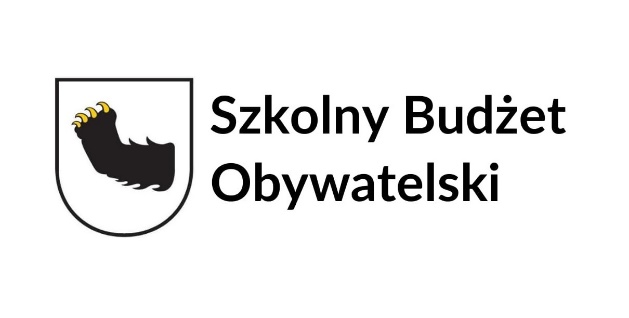 -